ПРЕСС-РЕЛИЗКадастровая палата: в 2019 году ЕГРН пополнился границами сельских поселений имени Александра Пушкина и Максима Горького В 2019 году на федеральном уровне Единый государственный реестр недвижимости (далее – ЕГРН) пополнился сведениями о границах более 8,7 тысяч населенных пунктов. 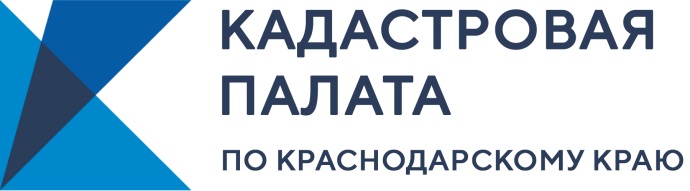 На данный момент всего в госреестре недвижимости содержатся сведения порядка 44 тысяч границ населенных пунктов РФ. Количество сведений о границах населенных пунктов, внесённых в ЕГРН, за год увеличилось на 25% - с 35,2 тысяч (по состоянию на 1 января 2019 года) до 44 тысяч.В Краснодарском крае число границ населенных пунктов занесенных в ЕГРН на 1 декабря 2019 года составляет 1,7 тысяч. Среди сельских поселений Краснодарского края, границы которых были внесены в 2019 году в ЕГРН, имеются и примечательные как наименованиями, так и значимостью в истории края: например, сельское поселение Кавказского района имени Максима Горького, сельское поселение Георгиевское Туапсинского района и сельское поселение имени Александра Пушкина Гулькевичского района.Населенный пункт сельского поселения имени Максима Горького с 1939 года носит имя великого русского писателя. И только с 1 января 2006 года Законом Краснодарского края было образовано сельское поселение им. М.Горького. В этом же году были установлены границы муниципального образования.Сельское поселение Георгиевское Туапсинского района славится заповедным Черкесским садом, сохранившимся еще со времен Кавказской войны. На территориях населенных пунктов разрешено строить жилые дома и реконструировать их, возводить социальные и коммунально-бытовые объекты.Всего в стране 155,7 тысяч населенных пунктов. Согласно поручению Правительства РФ, к 2021 году работа по внесению границ всех населенных пунктов в реестр недвижимости должна быть завершена. _____________________________________________________________________________________________Пресс-служба Кадастровой палаты по Краснодарскому краю press23@23.kadastr.ru